Publicado en Barcelona el 16/12/2016 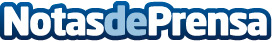 Con Bushnell, Oryx y el Institut Català d’Ornitologia ser amante de la naturaleza tiene premioLa marca líder en prismáticos, conjuntamente con Oryx, ofrece a socios y colaboradores del Institut Català d’Ornitologia (ICO) precios especiales en una selección de prismáticos.Datos de contacto:Paola Rives935510872Nota de prensa publicada en: https://www.notasdeprensa.es/con-bushnell-oryx-y-el-institut-catala-d Categorias: Nacional Entretenimiento Dispositivos móviles Servicios Técnicos Premios Innovación Tecnológica http://www.notasdeprensa.es